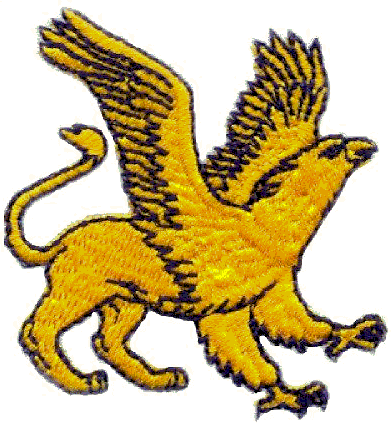 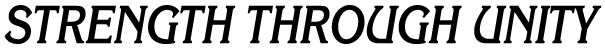 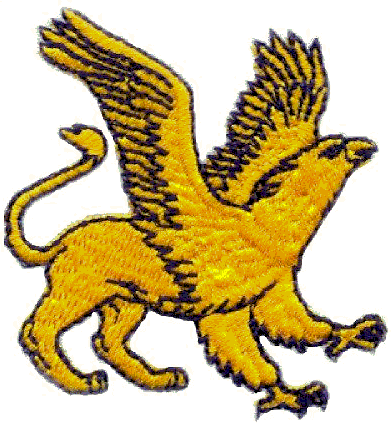 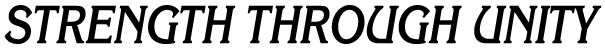 3rd April, 2018Best Start Year 7 trial testDear Parents/caregivers,Our school will participate this year in a trial of Best Start Year 7. Best Start Year 7 is a literacy and numeracy assessment package for schools to assess literacy and numeracy within the first five weeks of students commencing Year 7 from 2019.  It is designed to assist teachers to identify students who may require additional support in literacy and numeracy and to more effectively target teaching for all students.Best Start Year 7 addresses a key element in the Literacy and Numeracy Strategy 2017-2020 and our participation in the trial will provide us with an opportunity to provide input into the Best Start Year 7 assessment package.Our Year 7 students along with students in other selected schools will participate in a trial of the Best Start Year 7 online assessment questions between 3 -13 April. The timetable of the tests for each class are included in this letter. The primary purpose of this trial is to test the suitability & reliability of the questions, not to assess students. Accordingly, no individual student reports will be provided, however participating schools will receive some preliminary information that may benefit Year 7 teaching and learning activities this year.  Students will be asked to bring headphones or earbuds that plug into a computer to enable them to hear audio test questions. Earbuds used with phones or other portable devices will be suitable for use during the test. The school has a small number of headphones that will be available for students to borrow for their test. I encourage students to bring their headphones on the days of their tests.Kind regards,Adam MontgomeryDeputy PrincipalLITERACY TESTSLITERACY TESTSLITERACY TESTSLITERACY TESTSLITERACY TESTSLITERACY TESTSCLASSDATEDAYPERIODROOMTEACHER7.1.16TH APRILFRIDAY1LIB LOWER 1MOSEY7.2.16TH APRILFRIDAY1LIB MID 3HANNAH7.2.26TH APRILFRIDAY2LIB LOWER 1SMITH7.3.15TH APRILTHURSDAY5LIB MID 3MOSEY7.4.16TH APRILFRIDAY4LIB LOWER 1HARVEY7.5.16TH APRILFRIDAY2LIB MID 3EMMETT7.6.19TH APRILMONDAY4LIB LOWER 1MCMAHON7.7.15TH APRILTHURSDAY5LIB LOWER 1HEIGHINGTON7.7.25TH APRILTHURSDAY4LIB LOWER 2JACKSON7S15TH APRILTHURSDAY1LIB LOWER 1HEIGHINGTON7S25TH APRILTHURSDAY1LIB LOWER 2WALTONNUMERACY TESTSNUMERACY TESTSNUMERACY TESTSNUMERACY TESTSNUMERACY TESTSNUMERACY TESTSCLASSDATEDAYPERIODROOMTEACHER7.1.15TH APRILTHURSDAY3LIB LOW 1BYRNE7.2.16TH APRILFRIDAY2CR2RICHARDS7.2.29TH APRILMONDAY5LIB MID 3ADDY7.3.16TH APRILFRIDAY2CR1STASZAK7.4.16TH APRILFRIDAY2CR3ADDY7.5.16TH APRILFRIDAY3CR1CLARKE7.6.16TH APRILFRIDAY3CR2GILCHRIST7.7.15TH APRILTHURSDAY2LIB MID 3SHEARER7.7.26TH APRILFRIDAY3LIB MID 3ADDY7S16TH APRILFRIDAY1CR1BYRNE7S29TH APRILMONDAY2CR2STASZAK